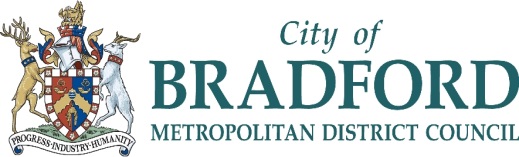 KS2 moderation workshops 2019 – reply formPlease indicate which session you wish to attendPlease return this form to school.improvement@bradford.gov.ukFor further information please contact Jane Arundale  – jane.arundale@bradford.gov.uk Name of School:Name(s) of person(s) attendingFriday 1st March13.30 – 16.00Margaret McMillan TowersFriday 1st March13.30 – 16.00Margaret McMillan TowersWednesday 20th March13.30 – 16.00Shipley LibraryWednesday 20th March13.30 – 16.00Shipley LibraryWednesday 27th March13.30 – 16.00 Fairfax House - BradfordWednesday 27th March13.30 – 16.00 Fairfax House - BradfordTuesday 7th May14.00 – 16.30Margaret McMillan TowersTuesday 7th May14.00 – 16.30Margaret McMillan Towers